Dbajmy o kondycję fizyczną w czasie przerwy w zajęciach szkolnych. Zestaw ćwiczeń  na dobry początek dnia.UWAGA ! Ilość powtórzeń w poszczególnych ćwiczeniach jest orientacyjna – dobieramy ilość powtórzeń stosownie do swojego wieku i kondycji fizycznej.Życzę powodzenia i wytrwałości  Uwagi wstępne: Starajmy się ćwiczyć w stroju sportowym. Przed ćwiczeniami wietrzymy pokój lub ćwiczymy przy otwartym oknie. Wszystkie ćwiczenia wykonujemy starannie tak, jak na lekcjach wychowania fizycznego. Sami się kontrolujemy podczas wykonywanych ćwiczeń. W trakcie ćwiczeń słuchamy ulubionej muzyki. Ćwiczenie I: bieg  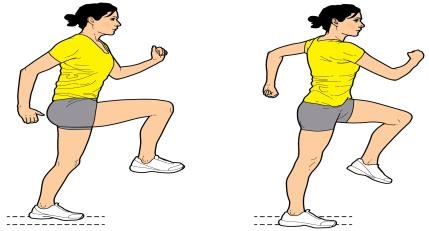 Wariant I – biegnij w miejscu przez 8-10 minut (staraj się, aby tempo biegu było równe) Wariant II – biegnij po chodniku lub w okolicy domu przez 8-10 minut (pamiętaj biegamy sami!!!) Ćwiczenie II: ramiona 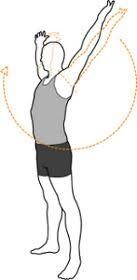 Pozycja wyjściowa – stań w rozkroku, ramiona w dół Ćwiczenie – krążenia ramion w przód (x 20 powtórzeń) Ćwiczenie – krążenia ramion w tył (x 20 powtórzeń) Ćwiczenie – krążenia ramion naprzemianstronne w przód (x 20 powtórzeń) Ćwiczenie – krążenia ramion naprzemianstronne w tył (x 20  powtórzeń) Ćwiczenie III: skłony tułowia w przód  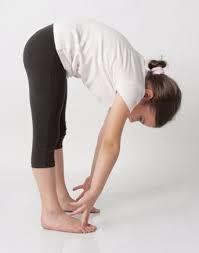 Pozycja wyjściowa – stań w rozkroku, ramiona w górę Ćwiczenie – skłony tułowia w przód (x 20 powtórzeń) – skłon pogłębiamy na raz, dwa, trzy, na cztery wracamy do pozycji wyjściowej IV: skłony boczne tułowia 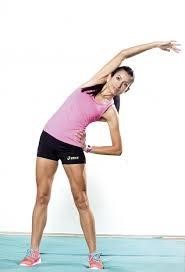 Pozycja wyjściowa – stań w rozkroku, ramiona na biodrach  Ćwiczenie – skłony tułowia w prawą i lewą stronę jak na zdjęciu (x 20 powtórzeń) – skłon pogłębiamy na raz, dwa, trzy, na cztery wracamy do pozycji wyjściowej, to samo wykonujemy w prawą i lewą stronę Ćwiczenie V: skrętoskłony tułowia 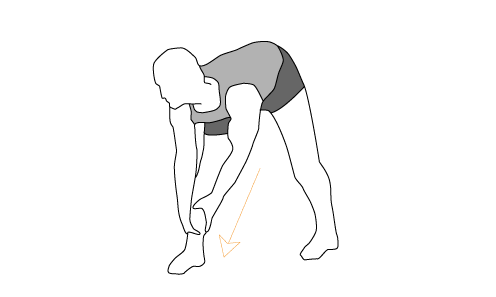 Pozycja wyjściowa – stań w dużym rozkroku, ramiona w bok  Ćwiczenie – skłony tułowia do prawej i lewej nogi z chwytem za kostkę nogi, do której wykonujemy skłon, jak na rysunku (x 20 powtórzeń) – do prawej i lewej nogi Ćwiczenie VI: przysiady 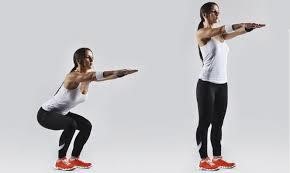 Pozycja wyjściowa – stań w lekkim rozkroku, ramiona w przód 2 x 10 powtórzeńVII: wyrzuty naprzemienne nóg do tyłu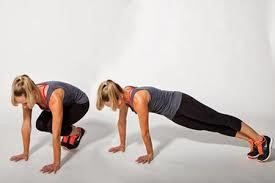 Pozycja wyjściowa – przysiad podparty Ćwiczenie – wyrzut (wyprost) nóg do tyłu i powrót do przysiadu podpartego
 (2 x 10 powtórzeń), jak na zdjęciuĆwiczenie VIII: mięśnie brzucha 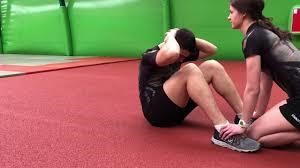 Pozycja wyjściowa – leżenie tyłem, nogi ugięte, stopy włożone pod dowolny mebel w domu lub przytrzymuje brat/siostra (jak na zdjęciu), ręce na szyi lub wzdłuż tułowia lub na klatce piersiowejĆwiczenie – skłony tułowia (2 x 20 powtórzeń)  Ćwiczenie VIII: mięśnie pleców 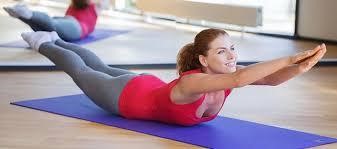 Pozycja wyjściowa – leżenie przodem, ramiona wyprostowane w przód Ćwiczenie – jednoczesne unoszenie ramion i nóg (2 x 15 powtórzeń) z wytrzymaniem do 3 s (ramiona i nogi powinny być wyprostowane – jak na zdjęciu) VIII: „pajacyki” w miejscu  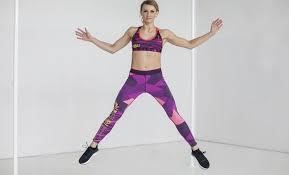 Pozycja wyjściowa – stojąc w rozkroku Ćwiczenie – „pajacyki” (2 x 30 powtórzeń) Uwaga – po pierwszej serii 30 „pajacyków” odpoczywamy 1 min  Ćwiczenie IX: proste plecy   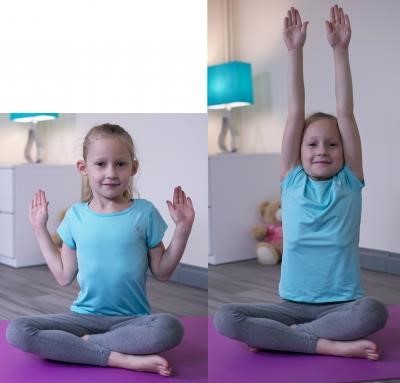 Pozycja wyjściowa – siad skrzyżny, plecy wyprostowane, ramiona zgięte w łokciach tzw. „skrzydełka” Ćwiczenie – unoszenie ramion do góry (wdech powietrza), opuszczanie ramion w dół (wydech powietrza) x 20 powtórzeń Ćwiczenie X: proste plecy   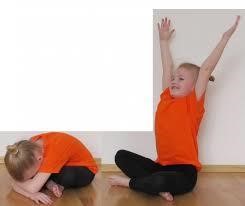 Pozycja wyjściowa – siad skrzyżny, plecy proste, ramiona wyprostowane w górę Ćwiczenie – skłon tułowia w przód jak na zdjęciu (x 20 powtórzeń) XI: równowaga – waga przodem („jaskółka”) 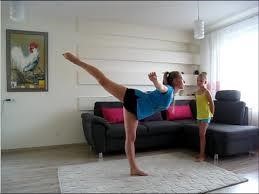 Pozycja wyjściowa – postawa swobodna, ramiona w bok Ćwiczenie – waga przodem „jaskółka” jak na zdjęciu (x 15 powtórzeń na prawej nodze i x 15 powtórzeń na lewej nodze) Ćwiczenie XII:  „pompki”  - 3 serie 6-10 powtórzeńDziewczęta – mogą tzw. „damskie” (kolana opierają się o podłoże)Chłopcy – klasyczne pompkiĆwiczenie XIII: oddechowe  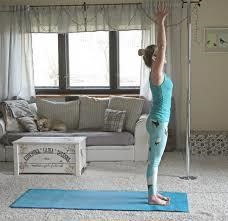 Pozycja wyjściowa – postawa swobodna, ramiona w dół Ćwiczenie – wznosy ramion bokiem w górę (wdech), wspięcie na palce, opuszczamy ramiona w dół (wydech), powrót do pozycji wyjściowej (x 20 powtórzeń) Dziękuję za wykonanie zestawu ćwiczeń  